ПРЕДСЕДАТЕЛЬСОВЕТА ДЕПУТАТОВ ДОБРИНСКОГО МУНИЦИПАЛЬНОГО  РАЙОНА  	Липецкой области	РАСПОРЯЖЕНИЕ17.11.2023г.                                    п.Добринка                                            № 12-рО  созыве очередной тридцать первой сессии Совета депутатов Добринского муниципального районаседьмого созыва   Созвать очередную тридцать первую сессию Совета депутатов Добринского муниципального района седьмого созыва 28 ноября 2023 года в 10.00 часов в Большом зале администрации Добринского муниципального района с повесткой дня:1.О внесении изменений в районный бюджет на 2023 год и на плановый период 2024 и 2025 годов.  2.О внесении изменений в Положение «О социальных гарантиях выборных должностных лиц, должностных лиц контрольно-счетного органа Добринского муниципального района». 3.О внесении изменений в Положение «О денежном содержании и социальных гарантиях лиц, замещающих должности муниципальной службы Добринского муниципального района».  4.О принятии Контрольно-счетной комиссией Добринского муниципального района полномочий контрольно-счетных органов сельских поселений Добринского муниципального района Липецкой области по осуществлению внешнего муниципального финансового контроля.   5.О назначении   публичных слушаний «О проекте районного бюджета на 2024 год и на плановый период 2025 и 2026 годов».  6.Разное.Пригласить	 на сессию главу Добринского муниципального района, депутатов областного Совета депутатов от района, заместителей главы администрации района, начальников комитетов, отделов администрации района, руководителей правоохранительных органов, председателя Контрольно-счетной комиссии, председателя Молодёжного парламента, председателя Общественной палаты, председателей Советов депутатов и глав сельских поселений района, руководителей организаций и сельхозпредприятий, представителей средств массовой информации.Председатель Совета депутатовДобринского муниципального района                                         М.Б.ДенисовГаврилова К.С.8(47462) 2 18 92 ++     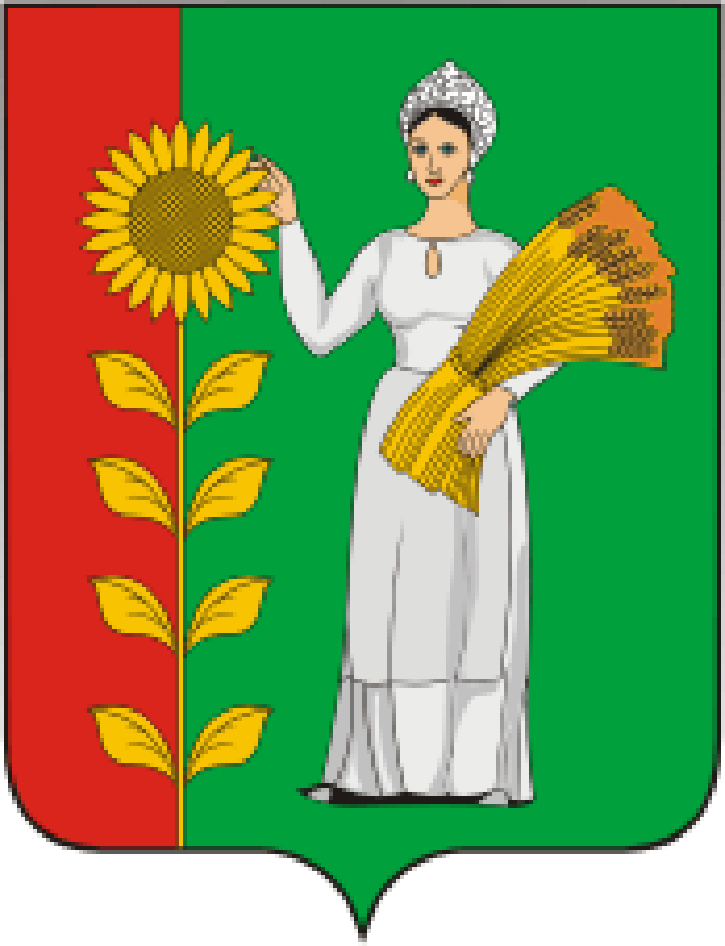 